T.C.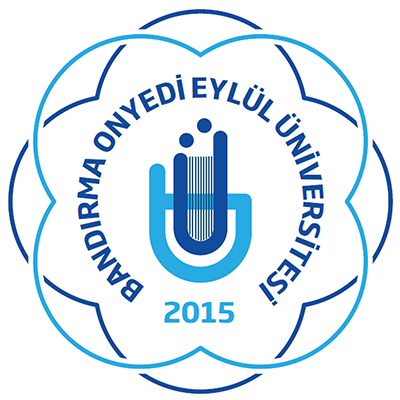 BANDIRMA ONYEDİ EYLÜL ÜNİVERSİTESİFEN BİLİMLERİ ENSTİTÜSÜ MÜDÜRLÜĞÜ ………Anabilim Dalı BaşkanlığıDosya Kodu: 302.11.02  Konu: …………’nun Kayıt Dondurma Talep Formu(İlgili öğrencinin ad-soyad bilgisi konuya yazılmalıdır.)		           FEN BİLİMLERİ ENSTİTÜSÜ MÜDÜRLÜĞÜNE,	        ….................. Anabilim Dalı …................... programına kayıtlı ………….. numaralı Yüksek Lisans / Doktora öğrencisi …........................... nin, “Kayıt Dondurma Talep Formu” ve “Mazeret Belgesi” ekte sunulmuştur.	Bilgilerinizi ve gereğini arz ederim.									e-İmzalı										Unvanı Adı Soyadı									Anabilim Dalı Başkanı	           EKİ: Kayıt Dondurma Talep Formu         Mazeret Belgesi 